  MADONAS NOVADA PAŠVALDĪBA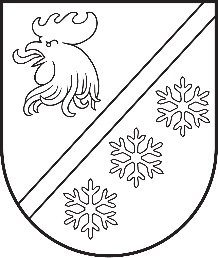 Reģ. Nr. 90000054572Saieta laukums 1, Madona, Madonas novads, LV-4801 t. 64860090, e-pasts: pasts@madona.lv ___________________________________________________________________________MADONAS NOVADA PAŠVALDĪBAS DOMESLĒMUMSMadonā2023. gada 29. jūnijā							          		Nr. 423									     (protokols Nr. 9, 65. p.)Par Kalsnavas pamatskolas direktora amata konkursa nolikuma apstiprināšanuMadonas novada pašvaldība 2023. gada 28. februārī pieņēmusi lēmumu Nr. 135 “Par Kalsnavas pagasta pirmsskolas izglītības iestādes “Lācītis Pūks” pievienošanu Kalsnavas pamatskolai”. Reorganizācijas procesā Kalsnavas pamatskolas direktorei Guntai Lapsai 2023. gada 13. jūnijā nosūtīts uzteikums Nr. KAL/2.4.1/23/23, kurš nosaka, ka ar Kalsnavas pamatskolas direktori Guntu Lapsu 2023. gada 31. jūlijā (pēdējā darba diena) tiks izbeigtas darba tiesiskās attiecības. Līdz ar to Kalsnavas pamatskolas direktora amata vieta no 2023. gada 1. augusta būs vakanta.Ministru kabineta 2014. gada 19. augusta noteikumi Nr. 496 “Kārtība un vērtēšanas nosacījumi valsts un pašvaldību izglītības iestāžu (izņemot augstskolas un koledžas) vadītāju un pašvaldību izglītības pārvalžu vadītāju amatu pretendentu atlasei” nosaka, ka izglītības iestādes vadītājs tiek iecelts konkursa kārtībā un pretendentu atlasi nodrošina izglītības iestādes dibinātājs.Madonas novada Centrālās administrācijas Izglītības nodaļa ir sagatavojusi Kalsnavas pamatskolas direktora amata konkursa nolikuma projektu.Noklausījusies sniegto informāciju, pamatojoties uz Ministru kabineta 2014. gada 19. augusta noteikumu Nr. 496 “Kārtība un vērtēšanas nosacījumi valsts un pašvaldību izglītības iestāžu (izņemot augstskolas un koledžas) vadītāju un pašvaldību izglītības pārvalžu vadītāju amatu pretendentu atlasei” 4.1., 4.2. un 4.3. apakšpunktiem, atklāti balsojot: PAR – 16 (Agris Lungevičs, Aigars Šķēls, Aivis Masaļskis, Andris Dombrovskis, Andris Sakne, Artūrs Čačka, Artūrs Grandāns, Arvīds Greidiņš, Gunārs Ikaunieks, Guntis Klikučs, Iveta Peilāne, Kaspars Udrass, Māris Olte, Rūdolfs Preiss, Sandra Maksimova, Zigfrīds Gora), PRET – NAV, ATTURAS –  NAV, Madonas novada pašvaldības dome NOLEMJ:Apstiprināt Kalsnavas pamatskolas direktora amata konkursa nolikumu.Pielikumā: Konkursa nolikums.              Domes priekšsēdētājs				             A. Lungevičs	Seržāne 64860562Puķīte 64860570ŠIS DOKUMENTS IR ELEKTRONISKI PARAKSTĪTS AR DROŠU ELEKTRONISKO PARAKSTU UN SATUR LAIKA ZĪMOGU